VSTUPNÍ ČÁSTNázev komplexní úlohy/projektuCizí měny v účetnictvíKód úlohy63-u-4/AB96Využitelnost komplexní úlohyKategorie dosaženého vzděláníM (EQF úroveň 4)Skupiny oborů63 - Ekonomika a administrativaVazba na vzdělávací modul(y)Účtování finančního majetku a bankovních úvěrůZúčtovací vztahyŠkolaGymnázium a Obchodní akademie Pelhřimov, Jirsíkova, PelhřimovKlíčové kompetenceDatum vytvoření03. 06. 2019 09:30Délka/časová náročnost - Odborné vzdělávání4Délka/časová náročnost - Všeobecné vzdělávání4Poznámka k délce úlohyRočník(y)3. ročníkŘešení úlohyindividuální, skupinovéDoporučený počet žáků1Charakteristika/anotaceCílem úlohy je aplikovat znalosti žáka při používání cizích měn na konkrétní situace z účetní praxe . Po vyřešení úlohy je žák schopen přepočítat cizí měnu pomocí pevných i denních kurzů ČNB, vypočítat a zaúčtovat kurzové rozdíly během roku a při účetní uzávěrce, zaúčtovat nákup a prodej mimo Českou republiku. Základní vyučovací strategií je aktivizující situační metoda použitá pro řešení problémové úlohy z profesní praxe, samostatná práce žáka, která vede k nácviku praktických dovedností, a skupinová práce, při které se žák připravuje k zapojení do pracovního kolektivu. JÁDRO ÚLOHYOčekávané výsledky učeníŽák:používá vnitřní směrnice účtování,používá pevný i denní kurz ČNB při přepočtu cizí měny,vyhledá denní kurzy ČNB na internetu,na internetu vyhledá a používá předpisy upravující cizí měny v účetnictví a u cestovních náhrad, určí a zaúčtuje účetní případy vyplývající z problémové situace,vypočítá a účtuje kurzové rozdíly během účetního období,vypočítá a účtuje kurzové rozdíly při účetní uzávěrce účtů vedených v cizích měnách,účtuje o cestovních náhradách, účtuje pořízení zboží z jiného členského státu EU,účtuje prodej zboží do jiného členského státu EU,provede kontrolu účetnictví. Specifikace hlavních učebních činností žáků/aktivit projektu vč. doporučeného časového rozvrhuZadání úlohy, seznámení s pracovním listem, vyhledání předpisů, dílčí a závěrečná kontrola úlohy - 1,5 hSkupinová práce žáků - řešení první části úlohy - 1,5 hSamostatná práce žáků - řešení úlohy při použití odlišných vnitřních směrnic účtování - 1 hPrůběžnou učební činností je vyhledávání podkladů (kurzů, právních předpisů) na internetu, komunikace ve skupině, domácí příprava.Metodická doporučeníMetodický postup výuky zahrnuje zadání a prezentaci pracovního listu, seznámení s vnitřními směrnicemi účtování a předpisy upravující používání cizí měny v účetnictví a u cestovních náhrad.  První tři části úlohy řeší žáci ve skupině (dvojice), mají volnost používat podklady (učebnice, poznámky, internet), poté proběhne dílčí kontrola úlohy s učitelem.Další část, ve které se mění vnitřní směrnice účtování, řeší žák individuálně ve škole, popřípadě v domácí přípravě. Tato část přispívá k procvičení dané problematiky, k upevnění pracovních návyků a autoevaluaci.Úlohu lze řešit ručně na pracovním listu nebo za pomoci účetního software. Způsob realizaceVýuka probíhá v odborné učebně, kde mají žáci přístup k internetu, případně používají účetní software. Pro zjištění devizových kurzů potřebných pro řešení úlohy je možné žákům povolit mobilní telefony. Při kontrole úlohy je vhodné použít dataprojektor.Pomůckypracovní list,psací potřeby,kalkulačka,vlastní pomůcky žáka - učebnice, poznámkypočítač, mobil (s přístupem na internet),účetní software,tiskárna.VÝSTUPNÍ ČÁSTPopis a kvantifikace všech plánovaných výstupůpracovní list s vyřešenými úkoly,účetní deník (v případě použití účetního software)Kritéria hodnoceníPři hodnocení řešení komplexní úlohy a vytvořených výstupů se bere v úvahu:správnost a přesnost výpočtů,úplnost a správnost vedení účetnictví,správnost zjištěných podkladů (devizových kurzů) na internetu,formální úprava.% úspěšnosti: 100 % - 51 % - žák uspěl, 50 % - 0 % - žák neuspěl.Žák splní požadovaný výstupy úlohy v případě, že odevzdal pracovní list s vypracovanými úkoly, opravil případné chyby a uspěl v hodnocení úlohy.Doporučená literaturaZákon 563/1991 Sb. - zákon o účetnictví, ve znění pozdějších předpisůVyhláška MF 500/ 2002 Sb. (§ 60),ve znění pozdějších předpisůZákon 262/2006 Sb. - zákoník práce (§ 183 a 184), ve znění pozdějších předpisůPoznámkyObsahové upřesněníOV NSK - Odborné vzdělávání ve vztahu k NSKPřílohypracovni-list-cizi-meny_zadani.pdfpracovni-list-cizi-meny_reseni.pdfMateriál vznikl v rámci projektu Modernizace odborného vzdělávání (MOV), který byl spolufinancován z Evropských strukturálních a investičních fondů a jehož realizaci zajišťoval Národní pedagogický institut České republiky. Autorem materiálu a všech jeho částí, není-li uvedeno jinak, je Libuše Čechová. Creative Commons CC BY SA 4.0 – Uveďte původ – Zachovejte licenci 4.0 Mezinárodní.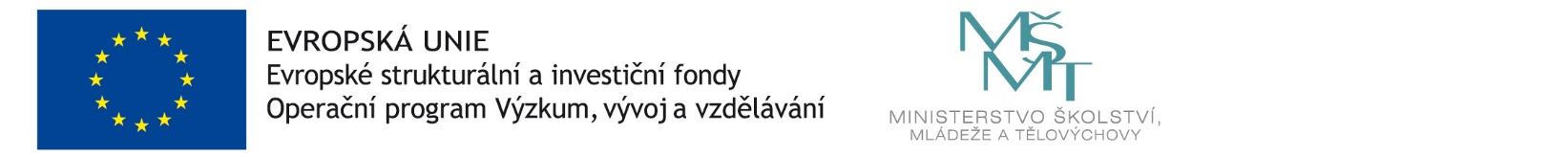 